CALENDARIO PARTECIPAZIONE Possono partecipare le società regolarmente affiliate alla UISP di ferrara (atletica leggera) 2017 e tutti gli atleti regolarmente tesserati 2017 UISP Ferrara (atletica leggera). MODALITA’ DI PARTECIPAZIONE Gli atleti devono iscriversi regolarmente alla gara agonistica in programma, compilare interamente e nitidamente il cartellino specifico del Campionato, consegnarlo all’arrivo ai giudici, unitamente al pettorale della gara in corso. NON SARANNO CLASSIFICATI GLI ATLETI CHE: Non percorreranno regolarmente il percorso; Non risulteranno regolarmente iscritti alla gara in corso; Non consegneranno regolarmente il cartellino nitidamente compilato; PUNTEGGIO ASSEGNATO Punteggio per tutte le categorie: 1° 15 punti,     2° 12 punti,       3° 10 punti,      4° 9 punti,     5° 8 punti,  6° 7 punti,     7° 6 punti,     8° 5 punti,    9° 4 punti      dal 10° on poi 3 punti a tutti gli atleti regolarmente classificati. CATEGORIE GIOVANILI CATEGORIE FEMMINILI CATEGORIE MASCHILI CLASSIFICHE FINALI La classifica individuale di categoria sarà stilata sommando i punti che l’atleta ha ottenuto nelle prove disputate.  A parità di punteggio sarà scelto l’atleta più giovane per le categorie Giovanili e l’atleta più anziano per le categorie Adulti. Le classifiche si SOCIETA’ Sono tre: GIOVANILE: Primi Passi, Pulcini, Esordienti, Ragazzi, Cadetti ed Allievi; FEMMINILE: Senior e Veterani femminili MASCHILE: Senior e Veterani maschili Queste classifiche saranno stilate conteggiando tutti i punti ottenuti dai propri atleti, Regolarmente Classificati. 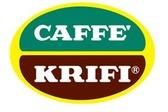 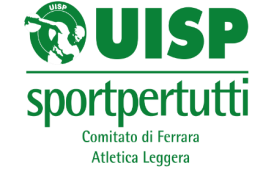 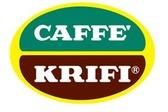 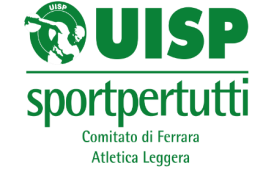 SARANNO premiati i primi tre di ogni categoria. 	 Il diritto del premio sarà ottenuto 	 classificandosi in almeno 6 prove. 	 SARANNO premiate le prime tre società delle 	 tre classifiche Giovanile, Femminile, 	  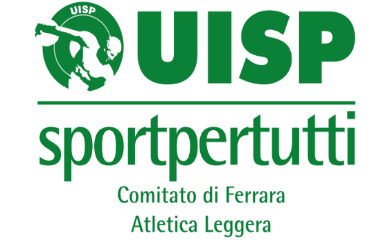 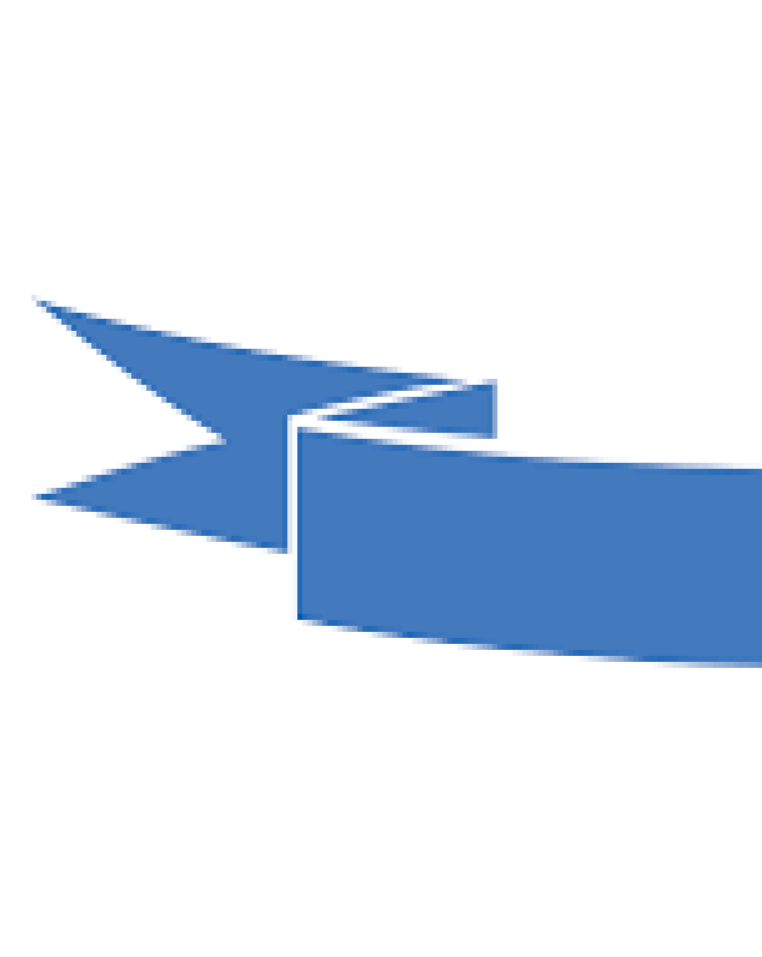 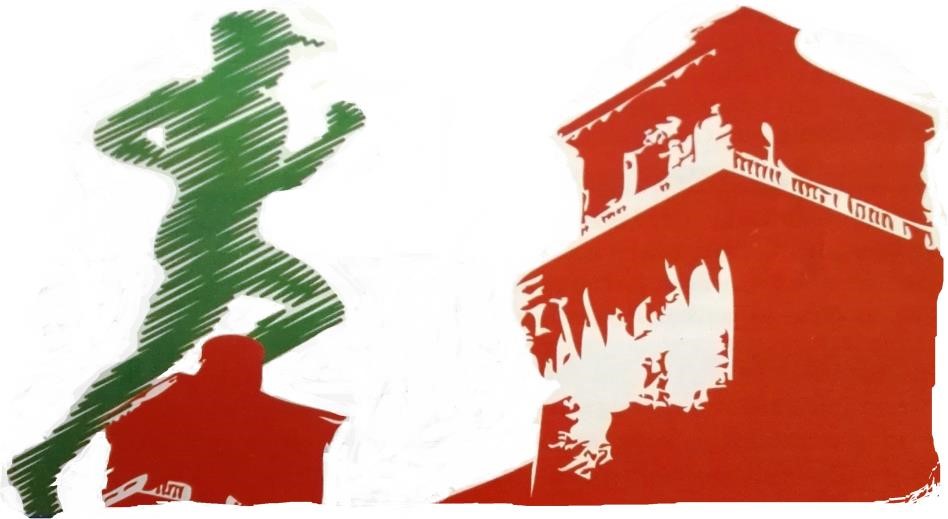 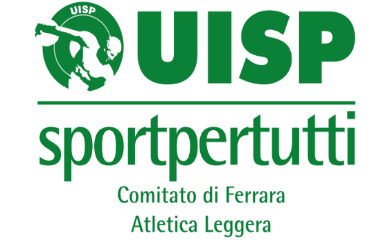 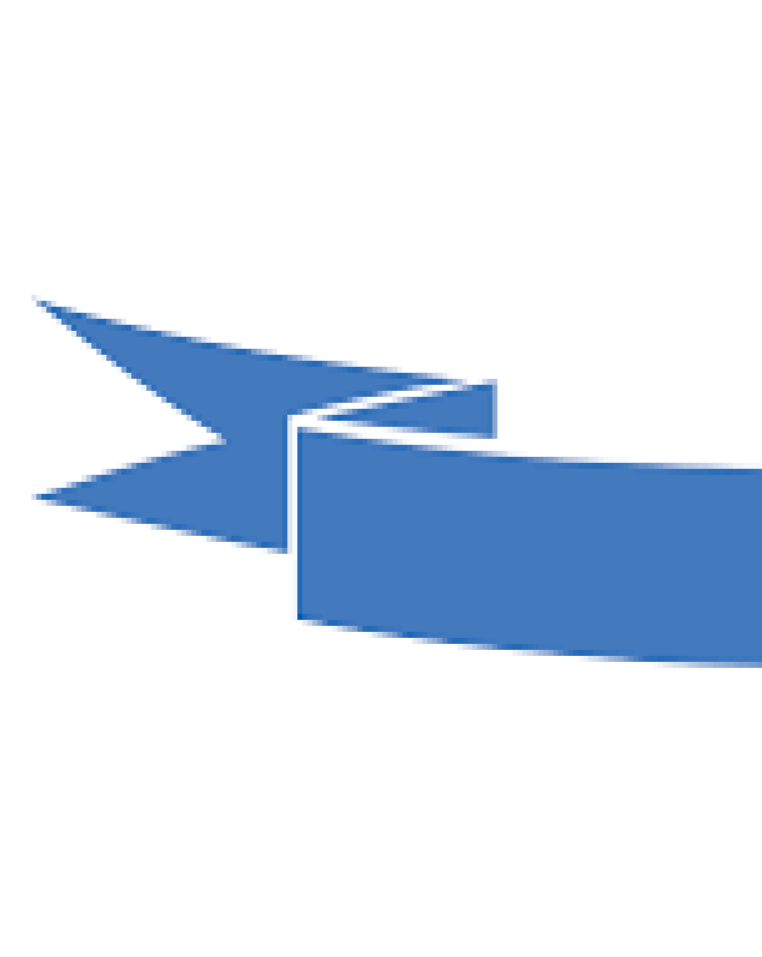 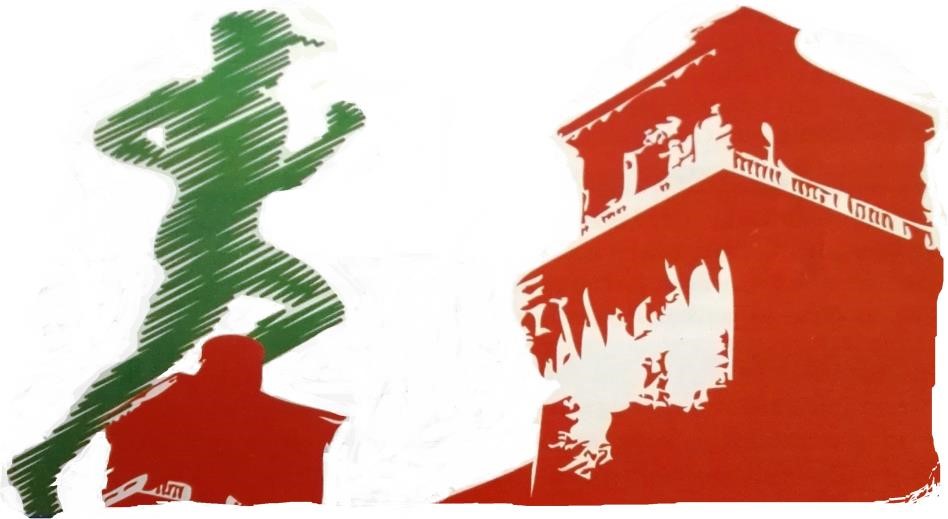 e-mail: lega.atletica@uispfe.it CAMPIONATO PROVINCIALE UISP FERRARA 2017 1° prova Domen ica 05 Marzo 20 17 Formignana 2° prova Lunedì 01 Maggio 20 17 Ferrara(Ippodr omo) 3° prova Domen ica 14 Maggio 20 17 Fossanova S. Marco 4° prova Domen ica 28 Maggio 20 17 Baura 5° prova Sabato 26 Agosto 20 17 Pontelangorin o 6° prova Domen ica 03 Settem bre 20 17 Migliarino 7°pro va Domen ica 10 Settem bre 20 17 Copparo 8° prova Domen ica 17 Settem bre 20 17 S.Maria Maddalena 9° prova Domen ica 01 Ottobr e 20 17 Bosco Mesola 10° prova Mercol edì 01 Novem bre 20 17 Bondeno Primi Passi Femminili/Maschili Nati 2010/2012 Pulcini Femminili/Maschili Nati 2008/2009 Esordienti Femminili/Maschili Nati 2006/2007 Ragazzi Femminili/Maschili Nati 2004/2005 Cadetti Femminili/Maschili Nati 2002/2003 Allievi Femminili/Maschili Nati 2000/2001 Senior - A Femminile Nate 1988/1999 Senior - B Femminile Nate 1983/1987 Senior - C Femminile Nate 1978/1982 Senior - D Femminile Nate 1973/1977 Senior - E Femminile Nate 1968/1972 Veterane – F Femminile Nate 1963/1967 Veterane - G Femminile Nate 1958/1962 Veterane - H Femminile Nate 1953/1957 Veterane - I Femminile Nate 1952 e prec. Senior - A Maschile Nati 1988/1999 Senior - B Maschile Nati 1983/1987 Senior - C Maschile Nati 1978/1982  Senior - D Maschile Nati 1973/1977 Senior - E Maschile Nati 1968/1972 Veterani – F Maschile Nati 1963/1967 Veterani - G Maschile Nati 1958/1962 Veterani- H Maschile Nati 1953/1957 Veterani - I Maschile Nati 1948/1952 Veterani - L  Maschile Nati 1943/1947 Veterani - M Maschile Nati 1942 e prec. 